Mise à jour : 10-03-2021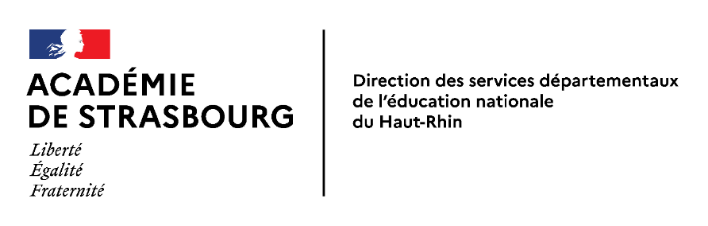 FICHE DE SYNTHESE INDIVIDUELLEORIENTATION DANS LA VOIE PROFESSIONNELLE - (document à renseigner par l’enseignant responsable du parcours de l’élève (Professeur principal ou coordonnateur d’Ulis collège) –IDENTITE DE L’ELEVECHAMP 1 : CAPACITES ET PROJETBILAN PEDAGOGIQUEBILAN DES IMMERSIONS (renseigné par le coordonnateur de l’Ulis pro et les enseignants de la voie professionnelle)CHAMP 2 : ACCESSIBILITE AUX FORMATIONS BILAN MEDICAL D’APTITUDE ET D’ORIENTATION (médecin scolaire)POSSIBILITES OU LIMITATION D’ACTIVITES (coordonnateurs d’ULIS, ERH et le prof. pal.)CHAMP 3 : PROPOSITIONS D’ORIENTATION (renseigné durant la réunion de synthèse à partir des vœux de l’élève)L’ordre des vœux est établi en cohérence avec l’étude du dossier (cohérence entre les vœux de l’élève et leur faisabilité). CHAMP 4 : OBSERVATIONS COMPLEMENTAIRESCoordonnées de l’enseignant renseignant cette ficheNom, prénom :  Mail :                                                                                                téléphone :   Nom :  Prénom :  Date de naissance :   Sexe :  Etablissement :  Classe/ dispositif/ ou formation :  Notification MDPH (date de dernière ESS, échéance de la notification …) :Notification MDPH (date de dernière ESS, échéance de la notification …) :Parcours scolaire (faire apparaître les points saillants : nombre d’années au collège, discontinuité des lieux, modalités spécifiques, temps partagés, compensations matérielles ou humaines)Amélie termine sa 4ème année au collège Nathan KATZ de Burnhaupt le haut. Elle ne fait qu’une seule langue (allemand) et est suivie :Par une AESH à raison de 11h30 / semainePar une enseignante spécialisée qui se déplace au collège 2 x par semainePar une orthophoniste qui se déplace au collège 1 x par semaineElle bénéficie également de quelques aménagements pédagogiques.Parcours scolaire (faire apparaître les points saillants : nombre d’années au collège, discontinuité des lieux, modalités spécifiques, temps partagés, compensations matérielles ou humaines)Amélie termine sa 4ème année au collège Nathan KATZ de Burnhaupt le haut. Elle ne fait qu’une seule langue (allemand) et est suivie :Par une AESH à raison de 11h30 / semainePar une enseignante spécialisée qui se déplace au collège 2 x par semainePar une orthophoniste qui se déplace au collège 1 x par semaineElle bénéficie également de quelques aménagements pédagogiques.Parcours scolaire (faire apparaître les points saillants : nombre d’années au collège, discontinuité des lieux, modalités spécifiques, temps partagés, compensations matérielles ou humaines)Amélie termine sa 4ème année au collège Nathan KATZ de Burnhaupt le haut. Elle ne fait qu’une seule langue (allemand) et est suivie :Par une AESH à raison de 11h30 / semainePar une enseignante spécialisée qui se déplace au collège 2 x par semainePar une orthophoniste qui se déplace au collège 1 x par semaineElle bénéficie également de quelques aménagements pédagogiques.Parcours scolaire (faire apparaître les points saillants : nombre d’années au collège, discontinuité des lieux, modalités spécifiques, temps partagés, compensations matérielles ou humaines)Amélie termine sa 4ème année au collège Nathan KATZ de Burnhaupt le haut. Elle ne fait qu’une seule langue (allemand) et est suivie :Par une AESH à raison de 11h30 / semainePar une enseignante spécialisée qui se déplace au collège 2 x par semainePar une orthophoniste qui se déplace au collège 1 x par semaineElle bénéficie également de quelques aménagements pédagogiques.Parcours scolaire (faire apparaître les points saillants : nombre d’années au collège, discontinuité des lieux, modalités spécifiques, temps partagés, compensations matérielles ou humaines)Amélie termine sa 4ème année au collège Nathan KATZ de Burnhaupt le haut. Elle ne fait qu’une seule langue (allemand) et est suivie :Par une AESH à raison de 11h30 / semainePar une enseignante spécialisée qui se déplace au collège 2 x par semainePar une orthophoniste qui se déplace au collège 1 x par semaineElle bénéficie également de quelques aménagements pédagogiques.Parcours scolaire (faire apparaître les points saillants : nombre d’années au collège, discontinuité des lieux, modalités spécifiques, temps partagés, compensations matérielles ou humaines)Amélie termine sa 4ème année au collège Nathan KATZ de Burnhaupt le haut. Elle ne fait qu’une seule langue (allemand) et est suivie :Par une AESH à raison de 11h30 / semainePar une enseignante spécialisée qui se déplace au collège 2 x par semainePar une orthophoniste qui se déplace au collège 1 x par semaineElle bénéficie également de quelques aménagements pédagogiques.Parcours scolaire (faire apparaître les points saillants : nombre d’années au collège, discontinuité des lieux, modalités spécifiques, temps partagés, compensations matérielles ou humaines)Amélie termine sa 4ème année au collège Nathan KATZ de Burnhaupt le haut. Elle ne fait qu’une seule langue (allemand) et est suivie :Par une AESH à raison de 11h30 / semainePar une enseignante spécialisée qui se déplace au collège 2 x par semainePar une orthophoniste qui se déplace au collège 1 x par semaineElle bénéficie également de quelques aménagements pédagogiques.Parcours scolaire (faire apparaître les points saillants : nombre d’années au collège, discontinuité des lieux, modalités spécifiques, temps partagés, compensations matérielles ou humaines)Amélie termine sa 4ème année au collège Nathan KATZ de Burnhaupt le haut. Elle ne fait qu’une seule langue (allemand) et est suivie :Par une AESH à raison de 11h30 / semainePar une enseignante spécialisée qui se déplace au collège 2 x par semainePar une orthophoniste qui se déplace au collège 1 x par semaineElle bénéficie également de quelques aménagements pédagogiques.Parcours scolaire (faire apparaître les points saillants : nombre d’années au collège, discontinuité des lieux, modalités spécifiques, temps partagés, compensations matérielles ou humaines)Amélie termine sa 4ème année au collège Nathan KATZ de Burnhaupt le haut. Elle ne fait qu’une seule langue (allemand) et est suivie :Par une AESH à raison de 11h30 / semainePar une enseignante spécialisée qui se déplace au collège 2 x par semainePar une orthophoniste qui se déplace au collège 1 x par semaineElle bénéficie également de quelques aménagements pédagogiques.Parcours scolaire (faire apparaître les points saillants : nombre d’années au collège, discontinuité des lieux, modalités spécifiques, temps partagés, compensations matérielles ou humaines)Amélie termine sa 4ème année au collège Nathan KATZ de Burnhaupt le haut. Elle ne fait qu’une seule langue (allemand) et est suivie :Par une AESH à raison de 11h30 / semainePar une enseignante spécialisée qui se déplace au collège 2 x par semainePar une orthophoniste qui se déplace au collège 1 x par semaineElle bénéficie également de quelques aménagements pédagogiques.Parcours scolaire (faire apparaître les points saillants : nombre d’années au collège, discontinuité des lieux, modalités spécifiques, temps partagés, compensations matérielles ou humaines)Amélie termine sa 4ème année au collège Nathan KATZ de Burnhaupt le haut. Elle ne fait qu’une seule langue (allemand) et est suivie :Par une AESH à raison de 11h30 / semainePar une enseignante spécialisée qui se déplace au collège 2 x par semainePar une orthophoniste qui se déplace au collège 1 x par semaineElle bénéficie également de quelques aménagements pédagogiques.Parcours scolaire (faire apparaître les points saillants : nombre d’années au collège, discontinuité des lieux, modalités spécifiques, temps partagés, compensations matérielles ou humaines)Amélie termine sa 4ème année au collège Nathan KATZ de Burnhaupt le haut. Elle ne fait qu’une seule langue (allemand) et est suivie :Par une AESH à raison de 11h30 / semainePar une enseignante spécialisée qui se déplace au collège 2 x par semainePar une orthophoniste qui se déplace au collège 1 x par semaineElle bénéficie également de quelques aménagements pédagogiques.Parcours scolaire (faire apparaître les points saillants : nombre d’années au collège, discontinuité des lieux, modalités spécifiques, temps partagés, compensations matérielles ou humaines)Amélie termine sa 4ème année au collège Nathan KATZ de Burnhaupt le haut. Elle ne fait qu’une seule langue (allemand) et est suivie :Par une AESH à raison de 11h30 / semainePar une enseignante spécialisée qui se déplace au collège 2 x par semainePar une orthophoniste qui se déplace au collège 1 x par semaineElle bénéficie également de quelques aménagements pédagogiques.1.Maitrise insuffisante 2. Maitrise fragile 3. Maitrise satisfaisante 4. Très bonne maitriseMaitrise des compétences du socle en fin de cycle 2Maitrise des compétences du socle en fin de cycle 2Maitrise des compétences du socle en fin de cycle 2Maitrise des compétences du socle en fin de cycle 2Maitrise des compétences du socle en fin de cycle 3Maitrise des compétences du socle en fin de cycle 3Maitrise des compétences du socle en fin de cycle 3Maitrise des compétences du socle en fin de cycle 3Maitrise des compétences du socle en fin de cycle 4Maitrise des compétences du socle en fin de cycle 4Maitrise des compétences du socle en fin de cycle 4Maitrise des compétences du socle en fin de cycle 41.Maitrise insuffisante 2. Maitrise fragile 3. Maitrise satisfaisante 4. Très bonne maitrise123412341234Comprendre, s’exprimer en utilisant la langue française à l’oral et à l’écritComprendre, s’exprimer en utilisant une langue étrangère et, le cas échéant une langue régionaleComprendre, s’exprimer en utilisant les langages mathématiques,  scientifiques et informatiquesComprendre, s’exprimer en utilisant les langages des arts et du corpsLes méthodes et outils pour apprendreLa formation de la personne et du citoyenLes systèmes naturels et les systèmes techniques Les représentations du monde et l'activité humaineStages (lieux, modalités, bilans) Stages (lieux, modalités, bilans) Stages (lieux, modalités, bilans) Stages (lieux, modalités, bilans) Stages (lieux, modalités, bilans) Stages (lieux, modalités, bilans) Stages (lieux, modalités, bilans) Stages (lieux, modalités, bilans) Stages (lieux, modalités, bilans) Stages (lieux, modalités, bilans) Stages (lieux, modalités, bilans) Stages (lieux, modalités, bilans) Stages (lieux, modalités, bilans) Acquis personnels :Acquis personnels :rigueur (respect des consignes, méthodologie, vérification)habilité gestuelle (exécution d’une tâche avec adresse, minutie et précision)Communication(pouvoir échanger avec clarté, rester à l’écoute des conseils et avis contradictoires)curiosité //projet professionnel (avoir recherché des informations en rapport avec le projet, stages)sociabilité (respect du groupe, capacité à travailler en équipe)Nombre, lieu et type d’immersion (préciser EN FORMATION et /ou EN ULIS PRO) :Bilan (Motivation, attention, autonomie, habileté dans les gestes professionnels, relation aux adultes et aux pairs, persévérance,) :Un bilan médical est-il joint ? Y a-t-il des contre-indications médicales ? (en rapport ou non avec les vœux demandés) Préciser les éventuelles limitations d’activitésLes capacités d’accueil en CAP étant limitées, il est important d’envisager une formation en bac professionnel à tous les élèves qui pourraient suivre ce type d’enseignement.   L’élève pourrait-il être intégré dans une 2nde professionnelle ?      ORDRE DES VŒUXCAP ou BAC PROETABLISSEMENTAVIS ARGUMENTE123